Стартовал Всероссийский конкурс "Большая перемена 2021"

 «Большая перемена» — конкурс для тех, кто готов меняться и менять мир. Здесь рулят не оценки, а способность нестандартно мыслить.

 Официальная страница конкурса в социальной сети "Вконтакте": https://vk.com/bpcontest

 Регистрация на конкурс для участников из Свердловской области по ссылке: https://bolshayaperemena.online/?utm_source=region..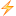 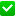 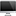 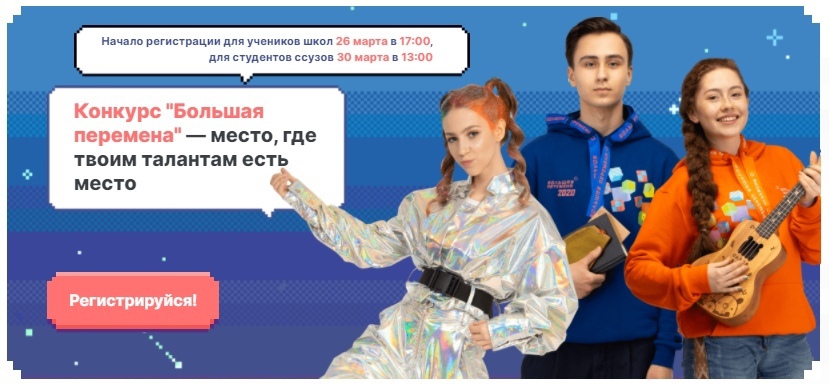 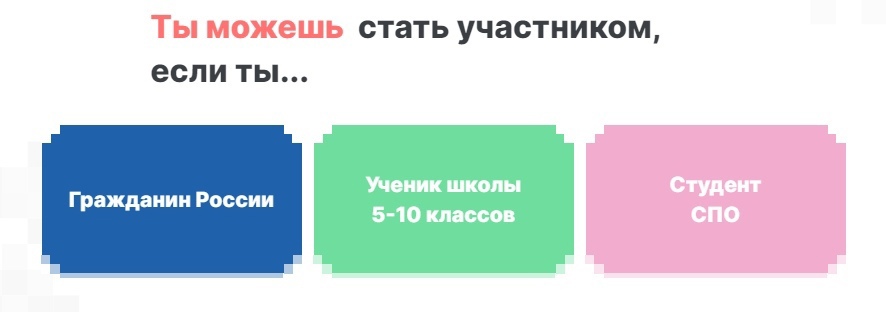 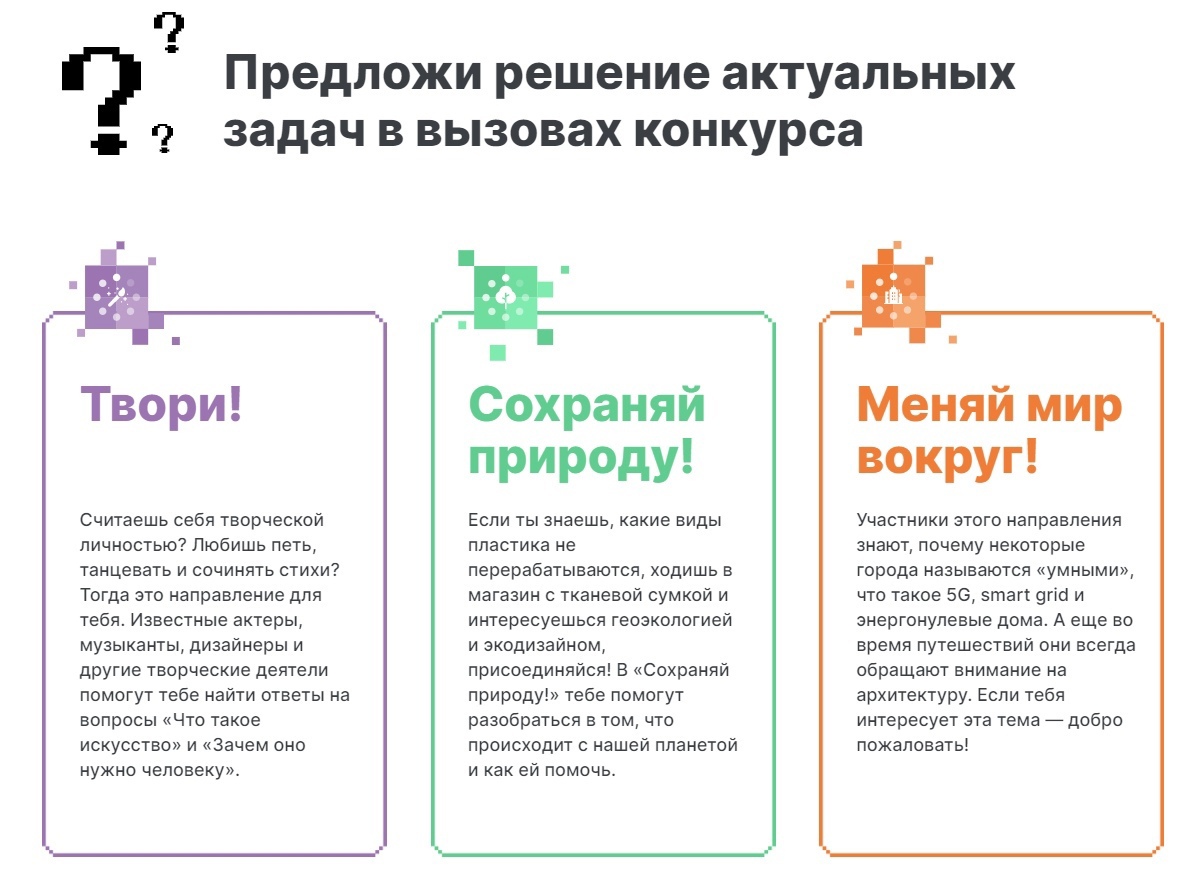 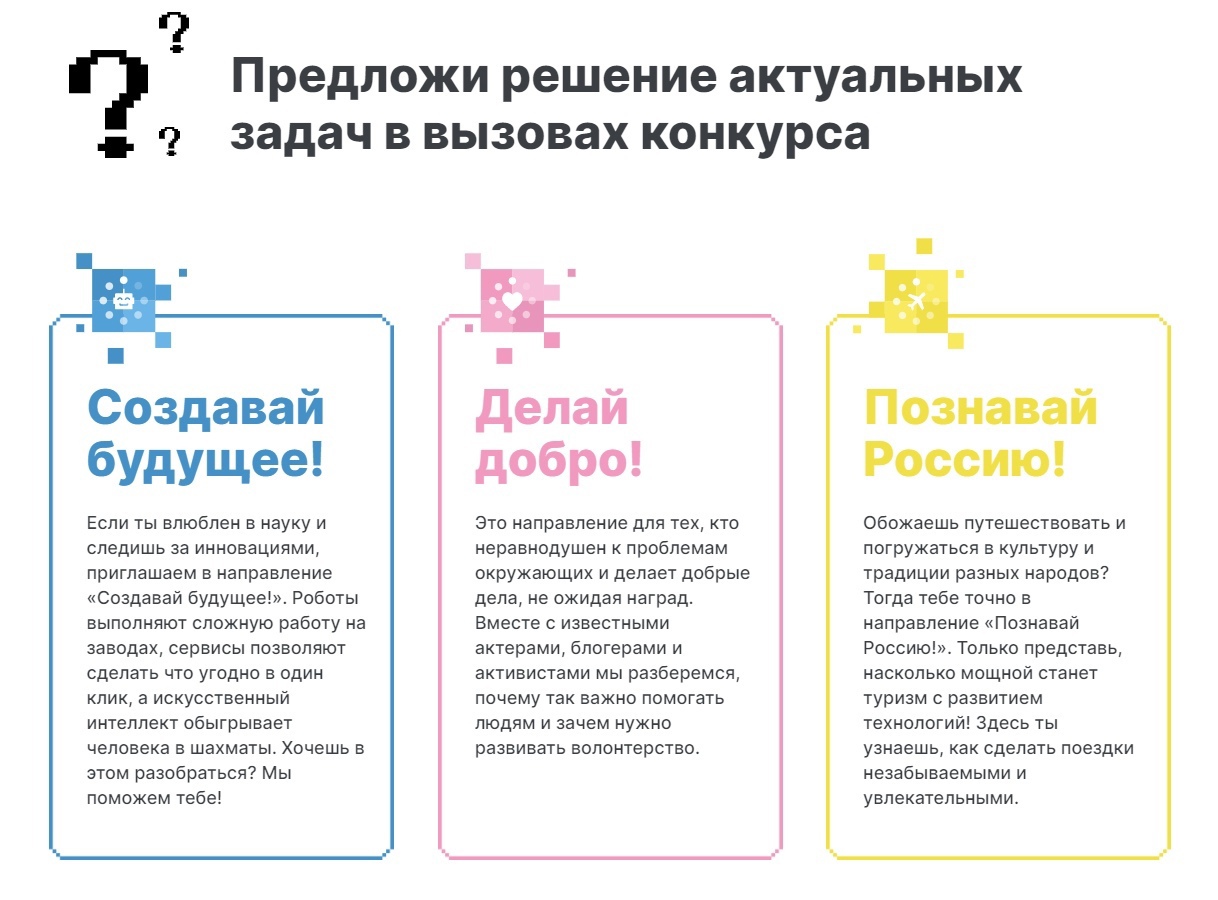 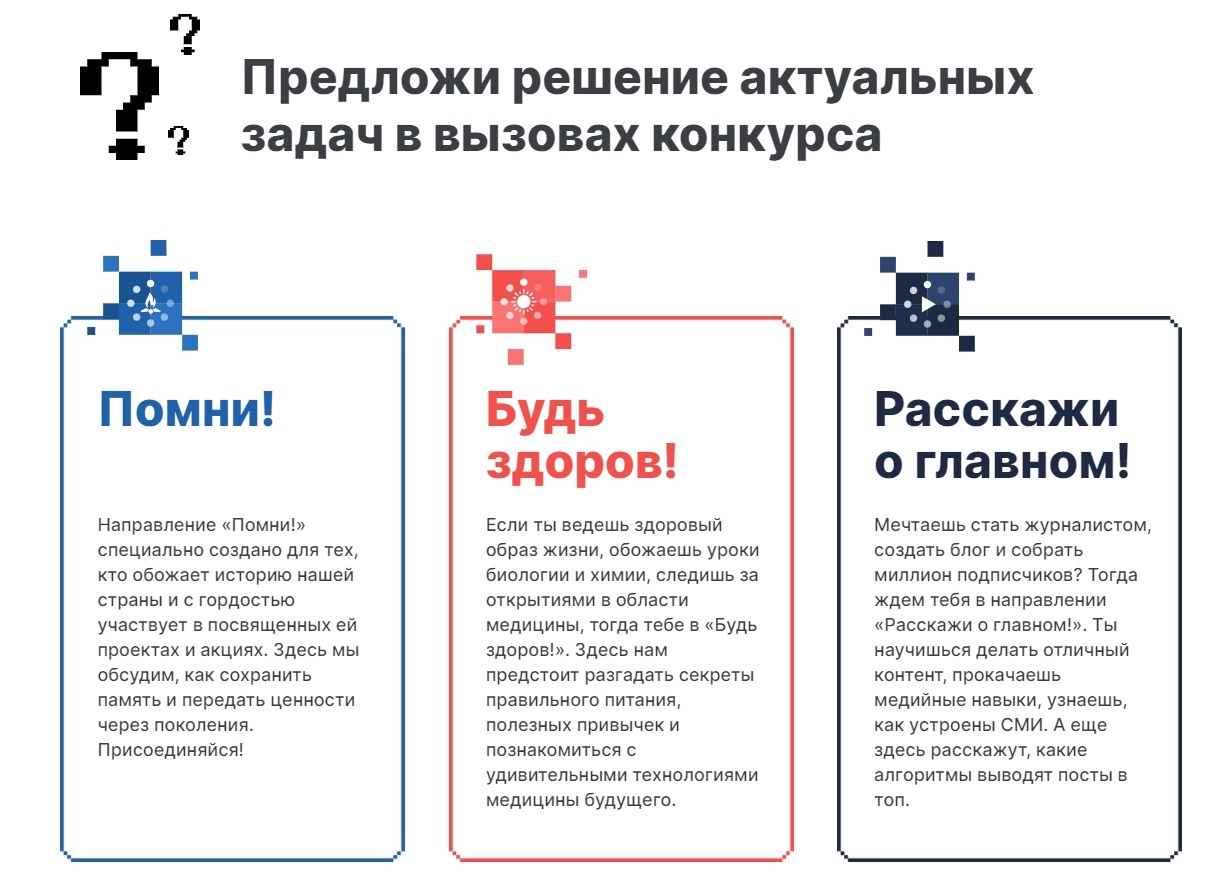 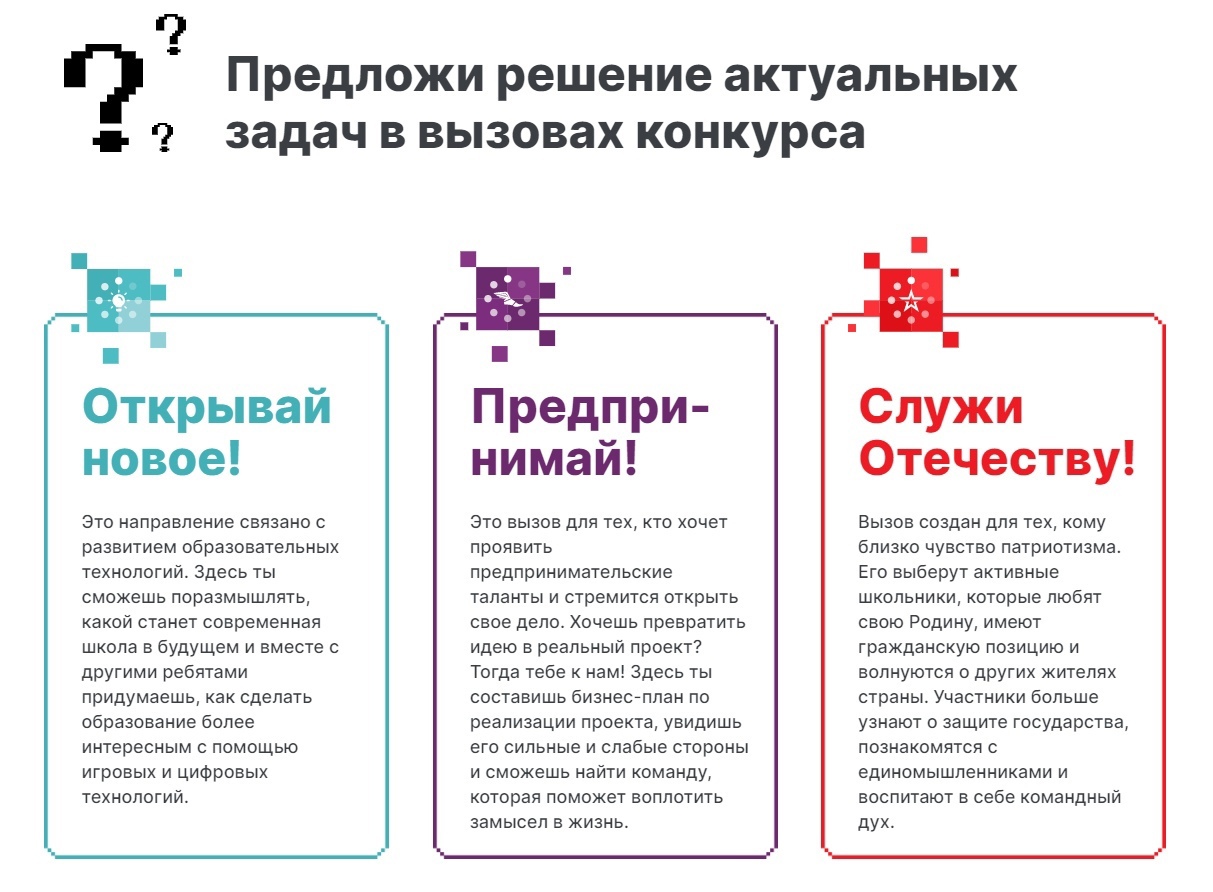 Ребята, принимайте участие!!!